малыши
 от 3,5 - 5 лет  понедельник, четверг 16.45 // 45 мин.
 от 4 - 6 лет  среда 17.30, пятница 17.50 // 45 мин.
 от 3,5 - 5 лет  суббота, воскресенье 9.45 // 45 мин
 от 3,5 - 5 лет  17.40 (гр. набрана)

дети от 6 - 12 лет г
 от 7 лет  среда 18.30, пятница 18.45 // 60 мин.
 от 6 - 7 лет  суббота, воскресенье 10.40 // 60 мин.
 от 7-12 лет суббота, воскресенье 11.50 // 60 мин.
 от 7 -12 лет. ср.19.40, субб. 17.00 // 60 мин. (дети с подготовкой)
 от 6 - 8 лет  вт, пят. (гр. набрана)
..............................................
Профессиональный тренерский состав, Мастера спорта России.
..............................................
ТРЕНИРОВКИ НАЧАЛИСЬ
Записаться можно перед занятием
П А М Я Т К А: https://vk.com/wall-46920789_2704

Группа ВКонтакте:
https://vk.com/akrotver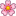 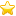 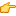 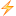 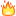 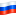 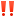 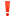 